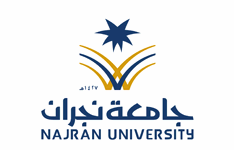 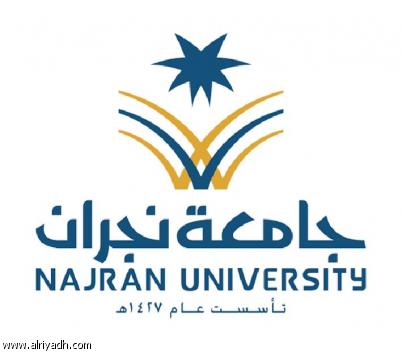 استبيان لقياس رضاء أعضاء هيئة التدريس عن أدوات وإجراءات تقويم الطلاببيانات عامة :الاسم ...............................                             القسم ........................الدرجة العلمية.....................                             العام الجامعي  .....................تعليمات الاستبيان :
1- قراءة فقرات لاستبانه قراءة جيدة .
2- نرجو الدقة فى استيفاء البيانات وعدم ترك أسئلة دون الإجابة عنهاآراء ومقترحات تود إضافتها ( لم تدرج في بنود الاستبيان )--------------------------------------------------------------------------------------بنود الاستبيانأوافقأوافق الى حد مالا أوافق1- توجد خطة معلنة وواضحة لعملية التقويم.2- يوجد ميثاق أخلاقي واضح ومحدد ومعلن يلتزم به جميع القائمين علي عملية التقويم.3- توجد قواعد لمتابعة عملية التقويم بأمانة وموضوعية.4- إجراءات خطة سير الامتحانات تتسم بالوضوح والدقة والشمول.5- توجد معايير واضحة لاختيار الأعضاء القائمين علي تسيير أعمال الامتحانات وتحديد مسؤولياتهم. 6- توجد أساليب محددة ومعلنة لتقويم أداء أعضاء هيئة التدريس علي عملية التقويم. 7- تحرص الكلية علي تدريب أعضاء هيئة التدريس علي استيفاء متطلبات التقويم.8- تقوم إدارة الكلية  بمتابعة إجراءات تنفيذ خطة سير الامتحانات.9- تلتزم لجان وضع الامتحانات  بالشفافية والعدالة في وضع الإمتحانات  ومراجعتها10- تحرص إدارة الكلية  علي تحقيق الدقة والعدالة والموضوعية في تصحيح أوراق إجابات الطلاب ومراجعتها.11- تحرص إدارة الكلية على تهيئة بيئة  ملائمة لعقد الامتحانات.12- توجد  قواعد واضحة للتعامل مع حالات التظلم والغش.13- تلتزم الكلية بإعلان نتائج تقويم الطلاب وفقًا لمواعيد محددة.14- يتم إعلان نتائج الطلاب على الموقع الالكتروني للجامعة أو من خلال نسخ ورقية.